GRAD VARAŽDIN			6.MJESNI ODBOR „BANFICA“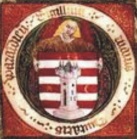 DANI BANFICE 2014.od 20. do 30.ožujkamultimedijski prostor 6.Mjesnog odbora, Dravska 7b, Varaždin PROGRAM:                                                                        ULAZ SLOBODAN